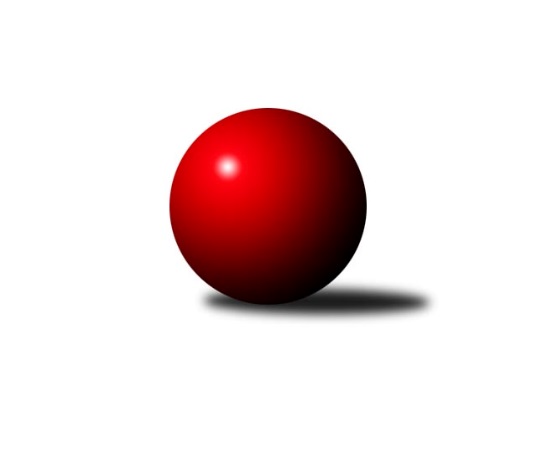 Č.16Ročník 2011/2012	1.3.2012Nejlepšího výkonu v tomto kole: 2548 dosáhlo družstvo: TJ Unie Hlubina COkresní přebor Ostrava 2011/2012Výsledky 16. kolaSouhrnný přehled výsledků:TJ Sokol Michálkovice˝C˝	- TJ VOKD Poruba˝E˝	14:2	2341:2187		27.2.TJ Unie Hlubina˝D˝	- SKK Ostrava˝D˝	4:12	2331:2412		28.2.SKK Ostrava C	- TJ Unie Hlubina E	10:6	2297:2274		29.2.TJ VOKD Poruba C	- TJ Sokol Dobroslavice˝B˝	0:16	2362:2508		29.2.TJ Unie Hlubina C	- TJ Sokol Bohumín˝C˝	14:2	2548:2419		1.3.Tabulka družstev:	1.	TJ Sokol Dobroslavice˝B˝	15	11	1	3	174 : 66 	 	 2427	23	2.	TJ Sokol Bohumín˝C˝	15	11	0	4	142 : 98 	 	 2356	22	3.	TJ Unie Hlubina C	14	10	1	3	149 : 75 	 	 2396	21	4.	TJ VOKD Poruba˝E˝	14	9	1	4	140 : 84 	 	 2348	19	5.	TJ VOKD Poruba C	15	7	2	6	121 : 119 	 	 2355	16	6.	SKK Ostrava C	15	6	1	8	108 : 132 	 	 2275	13	7.	TJ Unie Hlubina E	14	6	0	8	104 : 120 	 	 2255	12	8.	TJ Sokol Michálkovice˝C˝	15	5	0	10	97 : 143 	 	 2249	10	9.	TJ Sokol Bohumín D	14	4	1	9	90 : 134 	 	 2266	9	10.	TJ Unie Hlubina˝D˝	15	4	1	10	90 : 150 	 	 2239	9	11.	SKK Ostrava˝D˝	14	3	0	11	65 : 159 	 	 2226	6Podrobné výsledky kola:	 TJ Sokol Michálkovice˝C˝	2341	14:2	2187	TJ VOKD Poruba˝E˝	David Koprovský	 	 201 	 176 		377 	 2:0 	 365 	 	168 	 197		Zdeněk Mžik	Radek Říman	 	 198 	 195 		393 	 2:0 	 363 	 	200 	 163		Jan Mika	Petra Jurášková	 	 194 	 180 		374 	 2:0 	 370 	 	187 	 183		Zdeněk Hebda	Zdeněk Zhýbala	 	 189 	 201 		390 	 2:0 	 325 	 	153 	 172		Vojtěch Turlej	Josef Paulus	 	 198 	 208 		406 	 0:2 	 415 	 	186 	 229		Petr Číž	Jan Zych	 	 201 	 200 		401 	 2:0 	 349 	 	187 	 162		Jakub Hájekrozhodčí: Nejlepší výkon utkání: 415 - Petr Číž	 TJ Unie Hlubina˝D˝	2331	4:12	2412	SKK Ostrava˝D˝	Oldřich Neuverth	 	 184 	 189 		373 	 0:2 	 384 	 	188 	 196		Bohumil Klimša	Jiří Preksta	 	 193 	 182 		375 	 0:2 	 438 	 	229 	 209		Miroslav Koloděj	Jiří Břeska	 	 192 	 230 		422 	 2:0 	 361 	 	166 	 195		Jaroslav Šproch	Hana Vlčková	 	 202 	 236 		438 	 2:0 	 419 	 	210 	 209		Antonín Pálka	Koloman Bagi	 	 184 	 179 		363 	 0:2 	 413 	 	213 	 200		Jiří Koloděj	Alena Koběrová	 	 185 	 175 		360 	 0:2 	 397 	 	222 	 175		Miroslav Bohmrozhodčí: Nejlepšího výkonu v tomto utkání: 438 kuželek dosáhli: Miroslav Koloděj, Hana Vlčková	 SKK Ostrava C	2297	10:6	2274	TJ Unie Hlubina E	Michal Blinka	 	 205 	 212 		417 	 2:0 	 383 	 	179 	 204		Karel Svoboda	Dominik Bohm	 	 193 	 201 		394 	 0:2 	 424 	 	220 	 204		Lubomír Jančar	Miroslav Futerko	 	 201 	 185 		386 	 2:0 	 376 	 	201 	 175		Libor Mendlík	Tomáš Kubát	 	 203 	 168 		371 	 0:2 	 373 	 	185 	 188		Pavel Krompolc	Miroslav Heczko *1	 	 172 	 172 		344 	 0:2 	 346 	 	168 	 178		Jan Petrovič	Rostislav Hrbáč	 	 209 	 176 		385 	 2:0 	 372 	 	173 	 199		Jiří Štrochrozhodčí: střídání: *1 od 75. hodu Tomáš VěrovskýNejlepší výkon utkání: 424 - Lubomír Jančar	 TJ VOKD Poruba C	2362	0:16	2508	TJ Sokol Dobroslavice˝B˝	Helena Hýžová	 	 198 	 189 		387 	 0:2 	 407 	 	219 	 188		Karel Ridl	Roman Klímek	 	 193 	 186 		379 	 0:2 	 413 	 	206 	 207		Lumír Kocián	Antonín Chalcář	 	 191 	 196 		387 	 0:2 	 418 	 	216 	 202		Martin Třečák	Libor Žíla	 	 207 	 191 		398 	 0:2 	 424 	 	206 	 218		René Gazdík	Jaroslav Hrabuška	 	 198 	 212 		410 	 0:2 	 422 	 	192 	 230		Karel Kuchař	Richard Šimek	 	 193 	 208 		401 	 0:2 	 424 	 	203 	 221		Ivo Kováříkrozhodčí: Nejlepšího výkonu v tomto utkání: 424 kuželek dosáhli: René Gazdík, Ivo Kovářík	 TJ Unie Hlubina C	2548	14:2	2419	TJ Sokol Bohumín˝C˝	Karel Kudela	 	 218 	 205 		423 	 2:0 	 411 	 	220 	 191		Roman Honl	Eva Marková	 	 209 	 198 		407 	 2:0 	 398 	 	188 	 210		Martina Kalischová	Václav Rábl	 	 190 	 209 		399 	 0:2 	 414 	 	205 	 209		Jan Zaškolný	Lenka Raabová	 	 227 	 226 		453 	 2:0 	 379 	 	180 	 199		Pavel Plaček	Rudolf Riezner	 	 230 	 211 		441 	 2:0 	 414 	 	185 	 229		Lubomír Richter	Pavel Marek	 	 211 	 214 		425 	 2:0 	 403 	 	210 	 193		Zdeněk Rojrozhodčí: Nejlepší výkon utkání: 453 - Lenka RaabováPořadí jednotlivců:	jméno hráče	družstvo	celkem	plné	dorážka	chyby	poměr kuž.	Maximum	1.	Pavel Marek 	TJ Unie Hlubina C	430.06	284.2	145.9	3.8	5/5	(465)	2.	Ivo Kovářík 	TJ Sokol Dobroslavice˝B˝	423.37	286.9	136.5	3.5	5/6	(458)	3.	Roman Honl 	TJ Sokol Bohumín˝C˝	416.71	281.9	134.8	3.8	5/5	(480)	4.	Karel Kuchař 	TJ Sokol Dobroslavice˝B˝	414.83	284.9	129.9	5.0	5/6	(454)	5.	Rudolf Riezner 	TJ Unie Hlubina C	411.93	282.3	129.6	5.5	5/5	(451)	6.	Miroslav Bohm 	SKK Ostrava˝D˝	409.88	280.1	129.8	6.3	5/6	(432)	7.	Jaroslav Hrabuška 	TJ VOKD Poruba C	407.15	279.3	127.9	7.2	5/6	(429)	8.	Jakub Hájek 	TJ VOKD Poruba˝E˝	406.46	286.5	119.9	8.4	6/6	(457)	9.	Martin Třečák 	TJ Sokol Dobroslavice˝B˝	405.89	281.5	124.4	4.6	6/6	(430)	10.	Richard Šimek 	TJ VOKD Poruba C	403.30	279.1	124.2	6.8	5/6	(443)	11.	Libor Žíla 	TJ VOKD Poruba C	401.23	280.1	121.1	7.0	5/6	(441)	12.	Zdeněk Hebda 	TJ VOKD Poruba˝E˝	400.58	282.1	118.5	7.0	6/6	(444)	13.	Karel Ridl 	TJ Sokol Dobroslavice˝B˝	400.40	280.4	120.0	5.5	6/6	(443)	14.	Jan Zych 	TJ Sokol Michálkovice˝C˝	400.20	275.7	124.5	4.7	5/6	(426)	15.	Jiří Koloděj 	SKK Ostrava˝D˝	399.99	278.0	122.0	6.3	6/6	(437)	16.	Josef Kyjovský 	TJ Unie Hlubina E	399.57	280.4	119.2	8.6	4/5	(433)	17.	Zdeněk Zhýbala 	TJ Sokol Michálkovice˝C˝	399.53	279.7	119.8	6.2	6/6	(425)	18.	Lumír Kocián 	TJ Sokol Dobroslavice˝B˝	399.44	277.1	122.4	6.3	6/6	(435)	19.	Jiří Břeska 	TJ Unie Hlubina˝D˝	398.91	280.0	118.9	6.6	4/5	(479)	20.	Václav Kladiva 	TJ Sokol Bohumín D	398.89	280.8	118.1	8.2	5/5	(425)	21.	Lubomír Richter 	TJ Sokol Bohumín˝C˝	398.63	277.9	120.8	7.6	5/5	(437)	22.	Lubomír Jančar 	TJ Unie Hlubina E	397.39	281.7	115.7	9.3	4/5	(429)	23.	Ladislav Mrakvia 	TJ VOKD Poruba˝E˝	397.33	279.5	117.8	7.5	5/6	(434)	24.	Josef Schwarz 	TJ Sokol Dobroslavice˝B˝	396.85	273.3	123.6	7.1	4/6	(449)	25.	Lenka Raabová 	TJ Unie Hlubina C	396.59	280.3	116.3	7.9	4/5	(464)	26.	Václav Rábl 	TJ Unie Hlubina C	395.97	276.6	119.3	5.3	5/5	(443)	27.	Zdeněk Mžik 	TJ VOKD Poruba˝E˝	395.06	269.5	125.5	6.1	6/6	(433)	28.	Roman Klímek 	TJ VOKD Poruba C	394.19	278.8	115.4	7.2	6/6	(459)	29.	Miroslav Futerko 	SKK Ostrava C	393.48	278.1	115.3	7.8	6/6	(433)	30.	Michal Blinka 	SKK Ostrava C	390.63	273.9	116.7	7.8	5/6	(431)	31.	Josef Vávra 	TJ Sokol Dobroslavice˝B˝	389.50	276.0	113.5	6.5	4/6	(398)	32.	Hana Vlčková 	TJ Unie Hlubina˝D˝	388.91	276.2	112.7	9.2	4/5	(450)	33.	Petr Tomaňa 	TJ Unie Hlubina C	388.55	274.6	114.0	8.4	4/5	(419)	34.	Alfréd  Herman 	TJ Sokol Bohumín˝C˝	388.19	271.5	116.7	7.8	5/5	(434)	35.	Libor Mendlík 	TJ Unie Hlubina E	387.11	274.9	112.3	10.1	4/5	(448)	36.	Tomáš Kubát 	SKK Ostrava C	386.53	271.9	114.7	10.1	5/6	(426)	37.	Helena Hýžová 	TJ VOKD Poruba C	386.22	277.9	108.4	9.1	6/6	(415)	38.	Petr Číž 	TJ VOKD Poruba˝E˝	385.96	267.4	118.6	8.0	5/6	(428)	39.	Jan Zaškolný 	TJ Sokol Bohumín˝C˝	385.60	271.8	113.8	8.5	5/5	(421)	40.	Lucie Bogdanowiczová 	TJ Sokol Bohumín D	385.60	275.6	110.1	9.5	5/5	(422)	41.	Pavel Plaček 	TJ Sokol Bohumín˝C˝	385.45	271.6	113.8	8.6	5/5	(410)	42.	Jan Mika 	TJ VOKD Poruba˝E˝	383.32	274.1	109.2	9.6	5/6	(428)	43.	Martina Kalischová 	TJ Sokol Bohumín˝C˝	382.63	274.5	108.1	8.5	4/5	(416)	44.	Antonín Chalcář 	TJ VOKD Poruba C	382.62	274.6	108.0	8.5	6/6	(428)	45.	Dominik Bohm 	SKK Ostrava C	381.63	268.0	113.6	8.9	4/6	(438)	46.	Vojtěch Turlej 	TJ VOKD Poruba˝E˝	381.58	269.9	111.7	11.2	5/6	(440)	47.	Alena Koběrová 	TJ Unie Hlubina˝D˝	381.29	269.6	111.7	9.4	4/5	(440)	48.	Zdeněk Roj 	TJ Sokol Bohumín˝C˝	380.90	268.3	112.7	8.5	5/5	(418)	49.	Eva Marková 	TJ Unie Hlubina C	380.86	278.4	102.5	12.4	5/5	(412)	50.	Jiří Řepecký 	TJ Sokol Michálkovice˝C˝	380.47	268.5	112.0	10.2	5/6	(397)	51.	Miroslav Koloděj 	SKK Ostrava˝D˝	379.27	264.8	114.5	7.9	6/6	(438)	52.	Rostislav Hrbáč 	SKK Ostrava C	378.54	266.0	112.5	9.8	6/6	(409)	53.	Miroslav Heczko 	SKK Ostrava C	378.01	267.2	110.8	11.1	6/6	(415)	54.	Jan Stuš 	TJ Sokol Bohumín D	377.93	270.5	107.4	10.3	5/5	(444)	55.	Jan Petrovič 	TJ Unie Hlubina E	377.33	271.7	105.6	11.2	5/5	(421)	56.	Oldřich Neuverth 	TJ Unie Hlubina˝D˝	377.00	270.0	107.0	12.5	4/5	(423)	57.	Koloman Bagi 	TJ Unie Hlubina˝D˝	375.64	268.6	107.0	13.3	5/5	(430)	58.	Karel Svoboda 	TJ Unie Hlubina E	375.43	269.3	106.2	11.1	5/5	(424)	59.	Hana Záškolná 	TJ Sokol Bohumín D	373.90	267.5	106.4	10.5	5/5	(445)	60.	Radek Říman 	TJ Sokol Michálkovice˝C˝	373.57	264.9	108.7	9.5	6/6	(403)	61.	Andrea Rojová 	TJ Sokol Bohumín D	371.90	271.2	100.7	11.7	5/5	(405)	62.	Jiří Štroch 	TJ Unie Hlubina E	371.00	269.0	102.0	14.0	4/5	(402)	63.	Markéta Kohutková 	TJ Sokol Bohumín D	367.35	266.5	100.8	12.2	4/5	(406)	64.	Jan Švihálek 	TJ Sokol Michálkovice˝C˝	367.10	268.1	99.0	13.0	5/6	(412)	65.	Antonín Pálka 	SKK Ostrava˝D˝	361.02	253.4	107.6	9.6	5/6	(419)	66.	Jiří Preksta 	TJ Unie Hlubina˝D˝	357.65	256.7	101.0	11.4	5/5	(389)	67.	Božena Olšovská 	TJ Unie Hlubina˝D˝	355.50	261.8	93.7	13.0	4/5	(413)	68.	František Sedláček 	TJ Unie Hlubina˝D˝	354.95	266.6	88.4	14.5	4/5	(435)	69.	Veronika Štěrbová 	TJ Unie Hlubina E	354.67	258.5	96.2	14.9	5/5	(416)	70.	Bohumil Klimša 	SKK Ostrava˝D˝	354.42	257.6	96.8	13.6	6/6	(384)	71.	Pavel Kubina 	SKK Ostrava˝D˝	347.20	251.8	95.4	12.6	4/6	(391)	72.	Petr Řepecky 	TJ Sokol Michálkovice˝C˝	344.70	254.2	90.5	14.6	4/6	(397)	73.	Kamila Vichrová 	TJ Sokol Bohumín D	343.42	254.0	89.4	15.0	4/5	(393)	74.	Jaroslav Šproch 	SKK Ostrava˝D˝	332.72	245.4	87.4	15.0	6/6	(366)		René Gazdík 	TJ Sokol Dobroslavice˝B˝	424.83	287.5	137.3	4.3	3/6	(443)		Michaela Černá 	TJ Unie Hlubina E	422.00	308.0	114.0	10.0	1/5	(422)		Lukáš Světlík 	TJ Sokol Bohumín D	403.56	276.7	126.9	3.1	3/5	(415)		Pavel Hrabec 	TJ VOKD Poruba C	402.50	275.5	127.0	6.9	3/6	(451)		Karel Kudela 	TJ Unie Hlubina C	399.89	280.6	119.3	7.7	3/5	(438)		Jiří Prokop 	TJ Unie Hlubina C	388.67	280.0	108.7	10.7	3/5	(445)		Josef Navalaný 	TJ Unie Hlubina C	388.17	279.7	108.5	11.8	2/5	(421)		Oldřich Stolařík 	SKK Ostrava C	383.00	274.3	108.7	9.8	3/6	(433)		Josef Paulus 	TJ Sokol Michálkovice˝C˝	381.92	279.1	102.8	9.6	3/6	(406)		Jaroslav Karas 	TJ Sokol Michálkovice˝C˝	378.00	281.0	97.0	11.0	1/6	(378)		František Hájek 	TJ VOKD Poruba˝E˝	368.38	261.1	107.3	10.6	2/6	(393)		Helena Martinčáková 	TJ VOKD Poruba C	365.80	270.0	95.8	13.1	3/6	(417)		Pavel Krompolc 	TJ Unie Hlubina E	364.00	252.3	111.7	9.7	3/5	(386)		Petra Jurášková 	TJ Sokol Michálkovice˝C˝	363.58	253.7	109.9	8.6	3/6	(389)		Josef Lariš 	TJ Unie Hlubina E	362.83	258.3	104.5	10.3	3/5	(383)		Pavel Babiš 	TJ Sokol Dobroslavice˝B˝	354.00	255.5	98.5	10.3	2/6	(386)		Vladimír Korta sen. 	SKK Ostrava˝D˝	349.67	263.0	86.7	14.0	1/6	(360)		David Koprovský 	TJ Sokol Michálkovice˝C˝	348.73	257.1	91.6	13.5	3/6	(377)		Vladimír Malovaný 	SKK Ostrava C	348.00	256.2	91.8	15.5	2/6	(366)		Ivo Pavlík 	TJ Sokol Dobroslavice˝B˝	345.50	248.3	97.3	15.8	1/6	(371)		Tomáš Věrovský 	SKK Ostrava C	345.00	244.5	100.5	16.5	2/6	(369)		Karel Procházka 	TJ Sokol Michálkovice˝C˝	338.50	252.0	86.5	17.0	2/6	(361)		Zdeňka Lacinová 	TJ Unie Hlubina˝D˝	337.50	238.5	99.0	15.5	2/5	(369)		Timea Kúdelová 	TJ Sokol Bohumín D	307.00	235.0	72.0	27.0	1/5	(307)		Pavel Chodura 	SKK Ostrava C	282.00	215.0	67.0	24.0	1/6	(282)Sportovně technické informace:Starty náhradníků:registrační číslo	jméno a příjmení 	datum startu 	družstvo	číslo startu
Hráči dopsaní na soupisku:registrační číslo	jméno a příjmení 	datum startu 	družstvo	Program dalšího kola:17. kolo5.3.2012	po	16:30	TJ Unie Hlubina E - TJ Unie Hlubina˝D˝	5.3.2012	po	16:30	TJ Sokol Dobroslavice˝B˝ - TJ Sokol Bohumín˝C˝	6.3.2012	út	16:30	TJ Sokol Bohumín D - TJ Unie Hlubina C	7.3.2012	st	16:30	SKK Ostrava˝D˝ - TJ VOKD Poruba C	7.3.2012	st	16:30	TJ VOKD Poruba˝E˝ - SKK Ostrava C	Nejlepší šestka kola - absolutněNejlepší šestka kola - absolutněNejlepší šestka kola - absolutněNejlepší šestka kola - absolutněNejlepší šestka kola - dle průměru kuželenNejlepší šestka kola - dle průměru kuželenNejlepší šestka kola - dle průměru kuželenNejlepší šestka kola - dle průměru kuželenNejlepší šestka kola - dle průměru kuželenPočetJménoNázev týmuVýkonPočetJménoNázev týmuPrůměr (%)Výkon5xLenka RaabováHlubina C4531xPetr ČížVOKD E113.334156xRudolf RieznerHlubina C4412xLenka RaabováHlubina C111.124532xHana VlčkováHlubina D4381xJosef PaulusMichálkovice C110.874061xMiroslav KolodějOstrava D4382xLubomír JančarHlubina E110.134248xPavel MarekHlubina C4251xJan ZychMichálkovice C109.54014xIvo KováříkDobroslavice B4245xMichal BlinkaSKK C108.31417